BelVG Offers High-Level and Reliable Magento Support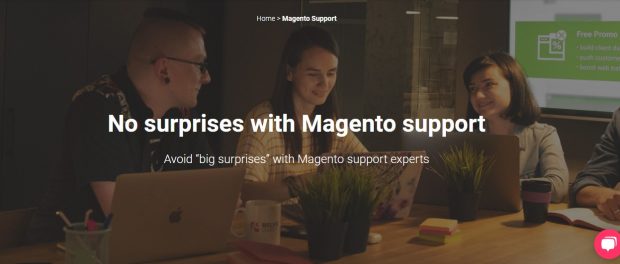 Chicago, IL, USA, 2019-Sep-25 — /EPR Network/ — As you run your online store with Magento, you have probably come to enjoy the platforms’ unlimited customization possibilities, a range of in-built features and the level of security it provides to store owners and customers alike. However, as no castle is impregnable, so is no system safe from downtime and hacker attack. If you leave your Magento online shop unprotected from all the possible dangers it is exposed, you will directly jeopardise the future of your business. However, if you want your online business to stay strong, profitable and successful, turn to BelVG, an experienced Magento developers, for outstanding Magento support services. To find out more visit https://belvg.com/magento-supportAs it is your main priority – to grow and develop your business – you do not have time or energy to spare for other things, like day to day vulnerability checks and bug reviews. Leave this matter to Magento specialists! BelVG team will be on guard of your Magento store security and well-being, making sure the system runs smoothly and nothing hinders your customers’ pleasant shopping experience. And in case we notice a bug or vulnerability, we will make sure to deal with it as soon as possible so that it brought no harm to your business.Do you need a dedicated Magento support team who you can rely on day and night, no matter what happens? BelVG can become such a team for your business. Entrust us with resolving whatever technical issue may occur at your online store and enjoy a bug-free performance of your ecommerce. We will become a part of your business and follow closely your progress to make sure that as you grow and upgrade, no vulnerabilities block your way to success. And if you are looking for experienced Magento developers who can bring to live the ecommerce concepts you envision for your business, we are up to this challenge as well! To learn more about Magento development services we provide, visit the page https://belvg.com/magento-developmentNo matter how hard you do want nothing bad to happen to your ecommerce, emergencies do occur – downtimes, hacker attacks, server breakdowns and so on. In times like this, you need people who will react fast and do exactly what is needed to save the day. BelVG can be this very team who has your best interests at heart and is available around the clock to support you in times of need. And, when the disaster is prevented, we will analyze your Magento webstore, detect vulnerabilities and fix them so that this situation never happens again.Why choose BelVG? BelVG is a Magento development company that was established 10 years ago, at the dawn of ecommerce. Since then, we have been providing Magento development, webdesign, support, migration and integration services to businesses around the world. At the moment, we have helped over 400 companies with their Magento store, and the number of our clients is constantly growing. We take great pride in what we do and what value do we bring to the ecommerce world and we love to share our knowledge with other Magento developers who are as keen on learning as we are. Learn more at https://belvg.com/Media contact:BelVG SIA
EU Headquarters
Kr. Barona iela 95-3,
Riga, Latvia
contact@belvg.lvLogo: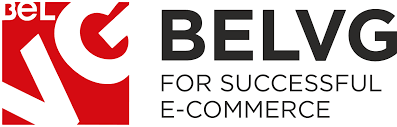 BelVG logo
===Press release distributed via EPR Network (http://express-press-release.net/submit-press-release.php)